DELHI INTERNATIONAL SCHOOLPLANNER FOR THE MONTH OF FEBRUARY 2020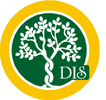 CLASS- KG                                                                                            THEME: “ARENA OF FANTASY”  Class Activities        * CompetitionSUNMONTUESWEDTHURFRISAT1.2.3.4.5.6.7. Day & Night(Craft)8.9.10.11.12.13.
Fun with Maths(Addition and subtraction activity)14.15.16.17.18.* Story Telling Competition19. 20.21.MAHASHIVRATRI( HOLIDAY)22.23.24.25.26.27.28.29.